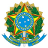 MINUTAPROTOCOLO DE INTENÇÕES Protocolo de Intenções [órgão ou entidade pública federal] nº XX/20XXPROTOCOLO DE INTENÇÕES QUE ENTRE SI CELEBRAM A UNIÃO, POR INTERMÉDIO DO [órgão], [ou A ENTIDADE PÚBLICA FEDERAL] E O(A) [órgão ou entidade pública federal, estadual ou municipal]  [ou nome da entidade privada] PARA OS FINS QUE ESPECIFICA.A UNIÃO, por intermédio do [órgão], ou ENTIDADE PÚBLICA FEDERAL, por intermédio do(a) [órgão ou entidade pública federal], com sede em xxxxxx, no endereço xxxxxx -xxxxxx, inscrito no CNPJ/MF nº xxxxxxxx, neste ato representado pelo Ministro de Estado ou Dirigente Máximo do(a) xxxxxxxx, .......................................... (Nome da Autoridade Pública), nomeado por meio do Decreto nº ....., publicado no Diário Oficial da União em xx de xxxxx de 20xx, portador da matrícula funcional nº xxxxx; eO (A) [órgão / entidade pública federal, estadual ou municipal ou entidade privada], com sede em xxxxxx, no endereço xxxxxx -xxxxxx, inscrito no CNPJ/MF nº xxxxxxxx, neste ato representado pelo [Ministro de Estado ou Dirigente Máximo da Entidade pública federal xxxxxxxx, nomeado por meio de Decreto ..... no Diário Oficial da União em xx de xxxxx de 20xx, portador da matrícula funcional nº xxxxx OU [pelo(a) seu (sua) Presidente, o Sr. (a) xxxxxxxxx, conforme atos constitutivos da entidade OU procuração apresentada nos autos],  RESOLVEM celebrar o presente Protocolo de Intenções com a finalidade de ........., tendo em vista o que consta do Processo n. xxxxxx e em observância, no que couber, às disposições da Lei nº 14.133/2021, legislação correlacionada a política pública e suas alterações, mediante as cláusulas e condições a seguir:  Nota Explicativa 1: Ante a falta de diploma legal específico que regulamente a celebração dos Protocolos de Intenção, deve ser observado o disposto no art. 184 da Lei nº 14.133/2021, no que for compatível, o qual estabelece que:  Art. 184. Aplicam-se as disposições desta Lei, no que couber e na ausência de norma específica, aos convênios, acordos, ajustes e outros instrumentos congêneres celebrados por órgãos e entidades da Administração Pública, na forma estabelecida em regulamento do Poder Executivo federal.Considerando que o Protocolo de Intenções não envolve repasse de recurso financeiro, ao mesmo somente se aplicam as disposições normativas que sejam compatíveis com tal especificidade.  Isto porque o Protocolo de Intenções é um instrumento de forma bastante simplificada destinado a registrar princípios gerais que orientarão as relações entre os partícipes, em particular nos planos político, econômico, cultural, científico e educacional, bem como definir linhas de ação e áreas de cooperação. Nota Explicativa 2: O Protocolo de Intenções também pode ser celebrado entre órgãos da União, visto que, embora destituídos de personalidade jurídica, celebram o ajuste no exercício legítimo das suas competências institucionais. Neste caso, basta indicar os mencionados órgãos como partícipes do instrumento, sem menção à UNIÃO. Nota Explicativa 3: É também possível a celebração de Protocolo de Intenções com Organização da Sociedade Civil (OSC). Como este instrumento não acarreta vinculações jurídicas, haja vista que apenas materializa um gesto formal dos envolvidos no sentido que, futuramente, poderão executar suas atividades finalísticas em conjunto, com espeque num interesse mútuo, não são aplicadas as regras referentes a termo de colaboração, termo de fomento e acordo de cooperação, dispostos na Lei nº 13.019, de 31 de julho de 2014. Nota Explicativa 4: Pela mesma razão (ausência de vinculação jurídica), é possível a celebração de Protocolo de Intenções com entidades privadas, a exemplo de sociedades empresariais e de entes privados estrangeiros, não se aplicando a legislação correlata às outras espécies de relação jurídica que se estabelecem mediante instrumento específico.Nota Explicativa 5: Em atendimento à aplicação da Lei Geral de Proteção de Dados, os dados pessoais do gestor, presentando a Administração Pública, e/ou do particular, representando o ente privado foram retirados da qualificação (Parecer n. 00001/2024/CNCIC/CGU/AGU – NUP 25000.0107296/2023-14).CLÁUSULA PRIMEIRA – DO OBJETO  O objeto do presente Protocolo de Intenções busca envidar os esforços necessários para (descrever o produto final do acordo, o que se busca com o instrumento, de forma completa e clara, de modo a não suscitar duplicidade de interpretação). Nota Explicativa 1: O objeto do Protocolo de Intenções pode abranger uma infinidade de atividades, que sejam de competência comum dos entes envolvidos ou que seja própria de um deles, servindo de instrumental para ação do outro.  Nota Explicativa 2: A descrição do objeto deve ser objetiva, clara e precisa, de modo a se evidenciar o interesse público e recíproco dos envolvidos na parceria.  CLÁUSULA SEGUNDA - DO PLANO DE TRABALHO   Para o alcance do objeto pactuado, os partícipes buscarão seguir o plano de trabalho que, independente de transcrição, é parte integrante do presente Protocolo de Intenções, bem como toda documentação técnica que dele resulte, cujos dados neles contidos acatam os partícipes.   Nota Explicativa 1: O plano de trabalho, ante a natureza do Protocolo de Intenções, não é obrigatório, sendo sua necessidade verificada em cada caso específico, motivo pelo qual não foi feita referência deste documento no Objeto do instrumento.  Nota Explicativa 2: Em caso de existência do plano de trabalho, este será a peça técnica que irá representar a materialização da fase anterior atinente ao planejamento. É a peça que descreverá o alcance do resultado pretendido pelos partícipes. Vale dizer que, existindo plano de trabalho e sendo este documento elaborado de forma correta, planejada e detalhada, bastará aos partícipes cumpri-lo para garantir o sucesso do ajuste.Nota Explicativa3: Estando presente esta Cláusula, as subsequentes deverão ser renumeradas. CLÁUSULA SEGUNDA – DAS REUNIÕES TÉCNICAS Para o alcance do objeto pactuado, os partícipes realizarão reuniões técnicas nas quais pugnarão por viabilizar o objeto. Subcláusula primeira. A periodicidade das reuniões será estabelecida conforme a necessidade imposta pelo objeto, não podendo ser inferior a XXXX. Subcláusula segunda. As reuniões serão registradas em ata e tornar-se-ão parte integrante do presente Protocolo. Subcláusula terceira. Realizadas XXX reuniões (mensais/anuais) e tendo os partícipes, definitivamente, chegado à conclusão da inviabilidade do objeto, extinguir-se-á o presente Protocolo. Subcláusula quarta. Se, dentro do período de que trata o parágrafo anterior, a qualquer momento, os partícipes chegarem à conclusão da viabilidade do objeto, propugnarão, desde logo, pela formalização do instrumento mais adequado (convênio ou acordo de cooperação), formulando o consequente plano de trabalho.Nota Explicativa 1: As redações expostas acima são meramente sugestivas. Como mencionado, o Protocolo de Intenções é um documento extremamente simples, pois se trata de simples cogitação entre os interessados, com pretensão de difundir e incentivar o entendimento segundo o qual os interessados pretendem, num futuro próximo, empenhar esforços conjuntos para execução de atividade de interesse comum. Assim, em decorrência de sua natureza, a presença de Plano de Trabalho ou regulamentação das Reuniões Técnicas é meramente facultativa. Sendo sua presença analisada em cada caso pelos órgãos e entidades que celebrarão o instrumento.Nota Explicativa2: Estando presente esta Cláusula, as subsequentes deverão ser renumeradas.  CLÁUSULA SEGUNDA - DAS ATRIBUIÇÕES COMUNS  Para consecução do objeto estabelecido neste Protocolo de Intenções, constituem contribuições de ambos os partícipes, na medida de suas possibilidades: a)    b)   c) ....  Subcláusula primeira. Os partícipes concordam em oferecer, em regime de colaboração mútua, todas as facilidades para a execução do presente instrumento, de modo a, no limite de suas possibilidades, não faltarem recursos humanos, materiais e instalações. Subcláusula segunda. Os partícipes observarão os deveres previstos na Lei nº 13.709, de 14 de agosto de 2018 (Lei Geral de Proteção de Dados - LGPD), adotando medidas eficazes para proteção de dados pessoais a que tenha acesso por força da execução desta parceria.Subcláusula terceira. Os partícipes deverão manter sigilo das informações sensíveis (conforme classificação da Lei nº 12.527, de 18 de novembro de 2011 - Lei de Acesso à Informação - LAI) obtidas em razão da execução do acordo, somente divulgando-as se houver expressa autorização dos partícipes.CLÁUSULA TERCEIRA - DAS ATRIBUIÇÕES DO PARTÍCIPE 1  Para viabilizar o objeto deste instrumento, o/a ____ envidará esforços, na medida de suas competências, para:a) b) c) ....    CLÁUSULA QUARTA - DAS ATRIBUIÇÕES DO PARTÍCIPE 2  Para viabilizar o objeto deste instrumento, o/a ____ envidará esforços, na medida de suas competências, para: a) b) c) ....  Nota Explicativa: Pela simplicidade do Protocolo de Intenções, é possível que as Cláusulas terceira, quarta e quinta sejam compostas apenas por apenas uma Cláusula, dispondo os objetivos gerais pelos quais ambos os partícipes conjugarão esforços.  CLÁUSULA QUINTA – DOS RECURSOS FINANCEIROS E PATRIMONIAIS   Não haverá transferência de recursos financeiros ou doação de bens entre os partícipes para a execução do presente Protocolo de Intenções. As despesas eventualmente necessárias à plena consecução do objeto acordado, tais como: pessoal, deslocamentos, comunicação entre os órgãos e outras que se fizerem necessárias, correrão por conta das dotações específicas constantes nos orçamentos dos partícipes.   Subcláusula primeira. As ações que implicarem repasse de recursos serão viabilizadas por intermédio de instrumento específico.Subcláusula segunda. Os serviços decorrentes do presente Protocolo serão prestados em regime de cooperação mútua, não cabendo aos partícipes quaisquer remunerações pelos mesmos.  CLÁUSULA SEXTA – DOS RECURSOS HUMANOS   Os recursos humanos utilizados por quaisquer dos PARTÍCIPES, em decorrência das atividades inerentes ao presente Protocolo, não sofrerão alteração na sua vinculação nem acarretarão quaisquer ônus ao outro partícipe.   Subcláusula única. As atividades não implicarão cessão de servidores, que poderão ser designados apenas para o desempenho de ação específica prevista no acordo e por prazo determinado.  CLÁUSULA SÉTIMA - DO PRAZO E VIGÊNCIA   O prazo de vigência deste Protocolo de Intenções será de XX meses/anos a partir da sua assinatura, podendo ser prorrogado, mediante a celebração de aditivo.  Nota Explicativa 1: O instrumento não pode ter prazo de vigência indeterminado. A propósito, a ON 44/2014 – AGU traz o seguinte enunciado:  I - A vigência do convênio deverá ser dimensionada segundo o prazo previsto para o alcance das metas traçadas no plano de trabalho, não se aplicando os arts. 106 e 107 da lei nº 14.133/2021. II - Não é admitida a vigência por prazo indeterminado, ressalvadas as hipóteses previstas em lei, entendimento igualmente aplicável aos acordos de cooperação técnica, devendo constar no plano de trabalho o respectivo cronograma de execução. III - É vedada a inclusão posterior de metas que não tenham relação com o objeto inicialmente pactuado.Nota Explicativa 2: A prorrogação deverá ser ajustada pelos partícipes, com a motivação explicitada nos autos.  Nota Explicativa 3: O prazo de vigência deve ser fixado guardando compatibilidade com o necessário à execução do objeto acordado, que, todavia, não se limita ao prazo de 10 anos previsto no art. 107 da Lei nº 14.133/2021.CLÁUSULA OITAVA - DAS ALTERAÇÕES   O presente Protocolo poderá ser alterado, no todo ou em parte, mediante termo aditivo, desde que mantido o seu objeto.  CLÁUSULA NONA - DIREITOS INTELECTUAIS - (Se for o Caso)  Os direitos intelectuais, decorrentes do presente Protocolo de Intenções, integram o patrimônio dos partícipes, sujeitando-se às regras da legislação específica. Subcláusula primeira. Mediante instrumento próprio, que deverá acompanhar o presente, devem ser acordados entre os mesmos o disciplinamento quanto ao procedimento para o reconhecimento do direito, a fruição, a utilização, a disponibilização e a confidencialidade, quando necessária.  Subcláusula segunda. Os direitos serão conferidos igualmente aos partícipes, cuja atuação deverá ser em conjunto, salvo se estipulado de forma diversa.  Subcláusula terceira. A divulgação do produto da parceria depende do consentimento prévio dos partícipes. Nota Explicativa1: A presente cláusula deverá ser adaptada, inclusive com inserções, de acordo com as peculiaridades e condições do objeto, assim como a variedade de legislação regente da propriedade intelectual, dentre as quais se destacam as Leis 9.279/1996, 9.456/1997, 9.609/1998, 9.610/1998 e 11.484/2007. Caso mantida esta cláusula, deverá ser realizada a renumeração das subsequentes. Nota Explicativa2: Estando presente esta Cláusula, as subsequentes deverão ser renumeradas.CLÁUSULA NONA - DO ENCERRAMENTO   O presente Protocolo de Intenções será extinto:  a) por advento do termo final, sem que os partícipes tenham até então firmado aditivo para renová-lo;  b) por comunicação de qualquer dos partícipes, se não tiver mais interesse na manutenção da parceria; ou  c) por consenso dos partícipes antes do advento do termo final de vigência, devendo ser devidamente formalizado.  CLÁUSULA DÉCIMA – DA PUBLICAÇÃO   Os PARTÍCIPES deverão publicar o Protocolo de Intenções na página do sítio oficial da Administração Pública na internet.Nota Explicativa: Nos termos do art. 37, caput, da Constituição Federal, a Administração Pública deverá obedecer ao Princípio da Publicidade. O mencionado princípio é cumprido não apenas com a publicação de seu extrato no Diário Oficial, quando a norma jurídica assim impõe à Administração Pública. O princípio da publicidade, que não se confunde com a publicação no D.O.U., também estará sendo obedecido quando sua publicação ocorra de outra forma, não restritiva, de amplo acesso à população, como é o caso do sítio oficial da Administração Pública na internet. Desta forma, a obediência ao mencionado princípio ocorre com a publicação do instrumento assinado pelos partícipes no sítio oficial da Administração Pública na internet, em analogia ao disposto nos arts. 94 e 174 c/c art. 184 da Lei nº 14.133/2021 que assim expressam:Art. 94. A divulgação no Portal Nacional de Contratações Públicas (PNCP) é condição indispensável para a eficácia do contrato e de seus aditamentos e deverá ocorrer nos seguintes prazos, contados da data de sua assinatura:(...)Art. 174. É criado o Portal Nacional de Contratações Públicas (PNCP), sítio eletrônico oficial destinado à: (...)(...)Art. 184. Aplicam-se as disposições desta Lei, no que couber e na ausência de norma específica, aos convênios, acordos, ajustes e outros instrumentos congêneres celebrados por órgãos e entidades da Administração Pública, na forma estabelecida em regulamento do Poder Executivo federal.CLÁUSULA DÉCIMA PRIMEIRA – DA PUBLICIDADE E DIVULGAÇÃO A publicidade decorrente dos atos, programas, obras, serviços e campanhas, procedentes deste Protocolo de Intenções deverá possuir caráter educativo, informativo, ou de orientação social, dela não podendo constar nomes, símbolos ou imagens que caracterizem promoção pessoal de autoridades ou servidores públicos, nos termos do art. 37, §1º, da Constituição Federal.CLÁUSULA DÉCIMA SEGUNDA - DOS CASOS OMISSOS  As situações não previstas no presente instrumento serão solucionadas de comum acordo entre os partícipes, cujo direcionamento deve visar à execução integral do objeto.     E, por assim estarem plenamente de acordo, os partícipes obrigam-se ao total e irrenunciável cumprimento dos termos do presente instrumento, o qual lido e achado conforme, assinam eletronicamente por meio de seus representantes, para que produza seus legais efeitos, em Juízo ou fora dele.  Local/UF, XX de XXXX de 20XX  _______________________Partícipe 1 (nome e cargo)_______________________Partícipe 2(nome e cargo)Obs.: As notas explicativas contidas no MODELO de MINUTA devem ser retiradas do texto após o ajuste das cláusulas.